      TENDER NOTICE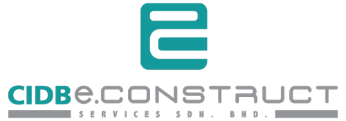 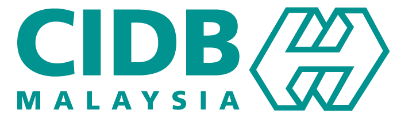 CIDB E-Construct Services Sdn Bhd, a wholly owned subsidiary of Lembaga Pembangunan Industry Pembinaan Malaysia (CIDB Malaysia) invites the companies registered with The Companies Commission Malaysia (SSM) and Ministry of Finance Malaysia (MOF) under the Product Code as below to participate in the following tender:Tender document will only be sold starting from 02 February 2023 (Thursday) to 13 February 2023 (Monday) during office hours (9.00am – 5.00pm) at the office of CIDB E-Construct Services Sdn Bhd, 11th Floor, Menara Sunway Putra, Lot 100, Jalan Putra, 50350 Kuala Lumpur at a cash price of RM300.00. Tenderers are required to bring the company chop, original Registration Certificate with the Companies Commission Malaysia and Ministry of Finance Malaysia when purchasing the tender documents.Four (4) copies of the completed tender documents must be forwarded in a sealed envelope and dropped in the Tender Box at the address below:Tender TitleRegistered Product CodeTender Opening DateTender Closing DateTender SecretariatSUPPLY AND MAINTAIN DISASTER RECOVERY CENTER RELOCATION AND MAINTENANCE SERVICES (DRaaS) FOR 2 YEARS210102210103210105210106(Compulsory)and210107 or 21010902 February 2023 (Thursday)13 February 2023 (Monday)At 12.00 pmTenders sent after 12.00 pm on the closing date would not be considered1) Technical Queries:Tuan Syamsul Fikram HassanGeneral Queries:Puan Nor Dalila Mohd MualipTel: 03-40400399Chief Executive Officer CIDB E-Construct Services Sdn Bhd, Tingkat 11, Menara Sunway Putra, Lot 100, Jalan Putra, 50350 Kuala Lumpur